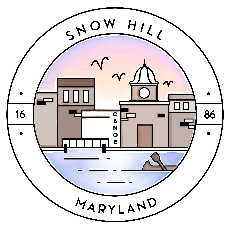 Mayor and Council Work SessionMarch 4, 2020 4:30 pm Old Train Station(following Campion Hruby presentation)Agenda –Work Session Meeting Minutes for approval:1-7-2020 12-3-2019Public Works – Paving on Circle and Town Hall LotPolice Department – RedspeedButterfly House